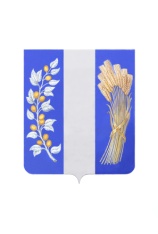 РЕСПУБЛИКА БУРЯТИЯАДМИНИСТРАЦИЯ МУНИЦИПАЛЬНОГО ОБРАЗОВАНИЯ «БИЧУРСКИЙ РАЙОН»ПОСТАНОВЛЕНИЕот «17» августа 2015г.                                                                             №34с. БичураОБ УТВЕРЖДЕНИИ ПОЛОЖЕНИЯ О ПОРЯДКЕ ПРОВЕДЕНИЯ КОНКУРСА НАПРАВО ТРАНСПОРТНОГО ОБСЛУЖИВАНИЯ НАСЕЛЕНИЯ - ОСУЩЕСТВЛЕНИЕПАССАЖИРСКИХ ПЕРЕВОЗОК АВТОМОБИЛЬНЫМ ТРАНСПОРТОМ ПОМАРШРУТАМ РЕГУЛЯРНЫХ ПЕРЕВОЗОК В МУНИЦИПАЛЬНОМ СООБЩЕНИИ НА ТЕРРИТОРИИ МО «БИЧУРСКИЙ РАЙОН»В целях улучшения качества транспортного обслуживания населения и упорядочения пассажирских перевозок автомобильным транспортом в муниципальном сообщении на территории муниципального образования «Бичурский район», в соответствии с п.6 ст. 15 Федерального закона от 06.10.2003 №131-ФЗ «Об общих принципах организации местного самоуправления в Российской Федерации», п.4 ст.6 Федерального закона от 10.12.1995 №196-ФЗ «О безопасности дорожного движения»,  статьей 5 Закона Республики Бурятия от 23.11.1999 N 292-II "Об автомобильном и городском электрическом транспорте в Республике Бурятия", руководствуясь ст. 18 Устава МО «Бичурский район», Администрация МО «Бичурский район» постановляет:1. Утвердить прилагаемое Положение о порядке проведения конкурса на право транспортного обслуживания населения - осуществление пассажирских перевозок автомобильным транспортом по маршрутам регулярных перевозок в муниципальном сообщении на территории муниципального образования «Бичурский район».2. Признать утратившим силу Постановление администрации МО «Бичурский район» от  05.12.2012 года №86 «Об утверждении положения о порядке организации и проведения конкурса на право транспортного обслуживания населения по муниципальным маршрутам МО  «Бичурский район» в редакции постановления администрации МО «Бичурский район» от 23.07.2015» №346.3. Контроль за исполнением настоящего постановления возложить на заместителя руководителя администрации МО «Бичурский район» по инфраструктуре.5. Настоящее постановление вступает в силу со дня его официального опубликования в газете «Бичурский хлебороб» .Глава МО «Бичурский район»                                                            О.И.ФедоровПодготовлено: Сектор землепользования Администрации МО «Бичурский район» исп.Смолин В.В._______________ С.Д.Раднаев  _________________ В.В.СмолинПриложение N 1к Постановлению администрации МО «Бичурский район»от «___»________ 2015г. N ____ПОЛОЖЕНИЕО ПОРЯДКЕ ПРОВЕДЕНИЯ КОНКУРСА НА ПРАВО ТРАНСПОРТНОГООБСЛУЖИВАНИЯ НАСЕЛЕНИЯ - ОСУЩЕСТВЛЕНИЕ ПАССАЖИРСКИХПЕРЕВОЗОК АВТОМОБИЛЬНЫМ ТРАНСПОРТОМ ПО МАРШРУТАМ РЕГУЛЯРНЫХПЕРЕВОЗОК В МУНИЦИПАЛЬНОМ СООБЩЕНИИ НАТЕРРИТОРИИ МО «БИЧУРСКИЙ РАЙОН»1. Общие положения1.1. Настоящее Положение определяет порядок организации и проведения конкурса на право транспортного обслуживания населения - осуществление пассажирских перевозок по маршрутам регулярных перевозок в муниципальном сообщении на территории МО «Бичурский район»(далее - конкурс).1.2. Организатором конкурсов является Администрация муниципального образования «Бичурский район» (далее - Организатор).1.3. Конкурс проводится в целях организации транспортного обслуживания населения, объективной оценки квалификации участников конкурса, выявления победителей и последующего заключения с ними договоров на осуществление пассажирских перевозок по маршрутам регулярных перевозок в муниципальном сообщении на территории МО «Бичурский район» (далее - договоров).1.4. Задачи конкурса:- привлечение к осуществлению пассажирских перевозок юридических лиц и индивидуальных предпринимателей, способных обеспечить необходимый объем перевозок и их безопасность;- повышение культуры и качества обслуживания пассажиров.1.5. Конкурс является открытым и осуществляется в форме конкурса документов.Конкурс проводится в три этапа:- вскрытие конвертов с заявками на участие в конкурсе;- допуск претендентов на участие в конкурсе к участию в конкурсе;- оценка и сопоставление заявок на участие в конкурсе.1.6. К участию в конкурсе допускаются юридические лица независимо от организационно-правовой формы и индивидуальные предприниматели, соответствующие требованиям, предъявляемым к перевозчикам пассажиров в соответствии с действующим законодательством (далее - претенденты на участие в конкурсе и участники конкурса).2. Организация проведения конкурса2.1. Перед проведением конкурса Организатор обязан:2.1.1. Утвердить расписание движения маршрутов и определить минимальное количество транспортных средств, необходимых для выполнения утвержденного расписания.2.1.2. Разработать и утвердить конкурсную документацию.2.1.3. Не менее чем за тридцать календарных дней до даты вскрытия конвертов с заявками на участие в конкурсе разместить извещение о проведении конкурса на официальном сайте МО «Бичурский район»: bichura.org.2.1.4. Утвердить состав конкурсной комиссии.2.2. Извещение о проведении конкурса должно содержать:- наименование, местонахождение, почтовый адрес и адрес электронной почты Организатора, номер контактного телефона уполномоченного должностного лица Организатора (секретаря конкурсной комиссии);- наименование маршрута;- срок, на который заключается договор;- порядок предоставления конкурсной документации;- место, дату начала и окончания приема заявок;- дату, время и место вскрытия конвертов;- сроки и место подведения итогов конкурса;- срок заключения с победителем конкурса договора.2.3. Конкурсная документация размещается Организатором одновременно с извещением о проведении конкурса на Интернет-сайте, указанном в пункте 2.1.3 настоящего Положения.Конкурсная документация включает в себя:а) сведения о минимальном количестве транспортных средств, необходимых для выполнения утвержденного расписания;б) расписание пассажирских перевозок по данному маршруту, утвержденное Организатором;в) требования, предъявляемые к участникам конкурса:- наличие лицензии на осуществление перевозок пассажиров автомобильным транспортом, оборудованным для перевозок более восьми человек;- наличие необходимого количества транспортных средств, отвечающих по назначению, конструкции, внешнему и внутреннему оборудованию техническим требованиям к перевозкам пассажиров и имеющих соответствующую запись в паспорте транспортного средства в графе "Одобрение типа транспортного средства", для обеспечения выполнения пассажирских перевозок по маршруту;- наличие подготовленного персонала водителей, имеющих соответствующую квалификацию;- непроведение ликвидации участника конкурса - юридического лица и отсутствие решения арбитражного суда о признании участника размещения заказа - юридического лица, индивидуального предпринимателя банкротом и об открытии конкурсного производства;- неприостановление деятельности участника размещения заказа в порядке, предусмотренном Кодексом Российской Федерации об административных правонарушениях, на день подачи заявки на участие в конкурсе или заявки на участие в аукционе;г) требования к содержанию, форме, оформлению и составу заявки на участие в конкурсе;д) образец заявления на участие в конкурсе;е) перечень документов, предоставляемых претендентом на участие в конкурсе в составе заявки;ж) требования к содержанию, форме и оформлению порядка обеспечения выполнения утвержденного расписания пассажирских перевозок по данному маршруту транспортными средствами, заявляемыми участником конкурса к осуществлению пассажирских перевозок;з) критерии и порядок оценки заявок на участие в конкурсе;и) проект договора на право осуществления пассажирских перевозок.2.4. Внесение изменений в конкурсную документацию допускается не позднее чем за 5 дней до даты окончания подачи заявок на участие в конкурсе. Извещение о внесении изменений в конкурсную документацию, изменения в конкурсную документацию размещаются Организатором на Интернет-сайте, указанном в п. 2.1.3 настоящего Положения, в течение 2 рабочих дней со дня принятия решения о внесении изменений в конкурсную документацию, и в этот же срок изменения направляются заказными письмами или в форме электронных документов всем участникам конкурса, которым была представлена конкурсная документация. При этом срок подачи заявок на участие в конкурсе должен быть продлен так, чтобы со дня опубликования извещения о внесении изменений в конкурсную документацию до даты окончания подачи заявок на участие в конкурсе такой срок составлял не менее чем двадцать дней.2.5. Организатор вправе отказаться от проведения конкурса не позднее чем за пятнадцать дней до даты окончания срока подачи заявок на участие в конкурсе. Извещение об отказе от проведения конкурса размещается Организатором на Интернет-сайте, указанном в п. 2.1.3 настоящего Положения, в течение 2 рабочих дней со дня принятия решения об отказе от проведения конкурса.3. Конкурсная комиссия3.1. Состав конкурсной комиссии утверждается приказом Организатора и размещается на Интернет-сайте, указанном в п. 2.1.3 настоящего Положения.Количественный состав комиссии не может быть менее 5 человек.3.2. В состав конкурсной комиссии, кроме представителей Организатора, по согласованию могут включаться представители исполнительных органов государственной власти Республики Бурятия, территориальных органов федеральных органов исполнительной власти в Республике Бурятия, органов местного самоуправления, государственных учреждений, профсоюзных организаций, независимые эксперты.3.3. Конкурсная комиссия выполняет следующие функции:- по окончании срока подачи заявок комиссия проводит вскрытие конвертов с заявками на участие конкурсе и определяет допуск к участию в конкурсе претендентов или отказ в допуске;- направляет запрос в Межрегиональное управление государственного автодорожного надзора по Республике Бурятия и Иркутской области о предоставлении информации, касающейся соблюдения участниками конкурса лицензионных требований и условий за три года, предшествующих дню начала конкурса, наличия лицензий на право перевозки пассажиров автомобильным транспортом, оборудованным для перевозок более 8 человек, на каждое транспортное средство, представленное на конкурс;- проводит рассмотрение и оценку заявок на участие в конкурсе, определяет победителей конкурса;- информирует участников о результатах конкурса.3.4. Конкурсная комиссия:- запрашивает у соответствующих органов и организаций сведения о проведении ликвидации участника конкурса - юридического лица, подавшего заявку на участие в конкурсе, о принятии арбитражным судом решения о признании такого участника - юридического лица, индивидуального предпринимателя банкротом и об открытии конкурсного производства, о приостановлении деятельности такого участника в порядке, предусмотренном Кодексом Российской Федерации об административных правонарушениях;- в случае установления факта проведения ликвидации участника конкурса юридического лица или принятия арбитражным судом решения о признании участника конкурса - юридического лица, индивидуального предпринимателя банкротом и об открытии конкурсного производства, факта приостановления деятельности такого участника в порядке, предусмотренном Кодексом Российской Федерации об административных правонарушениях, отстраняет такого участника от участия в конкурсе на любом этапе его проведения;- в случае наличия сомнений в подлинности представленных участником конкурса документов или достоверности указанных в них сведений принимает меры по получению дополнительных сведений у соответствующих органов и организаций, а в случае подтверждения недостоверности представленных документов или недостоверности указанных в них сведений отстраняет такого участника от участия в конкурсе на любом этапе его проведения;- в случае наличия сомнений в подлинности представленных участником конкурса документов или достоверности указанных в них сведений запрашивает у участников конкурса оригиналы соответствующих документов для проведения сверки с их копиями, а в случае отказа в представлении данных документов или их непредставления в установленный Организатором срок отстраняет такого участника от участия в конкурсе на любом этапе его проведения;3.5. Конкурсная комиссия правомочна решать вопросы, отнесенные к ее компетенции, если на заседании присутствует не менее 2/3 ее членов.3.6. Решения конкурсной комиссии принимаются простым большинством голосов членов конкурсной комиссии, участвующих в заседании.3.7. Каждый член конкурсной комиссии при голосовании имеет один голос, при равенстве голосов голос председателя комиссии является решающим.3.8. Решение конкурсной комиссии оформляется протоколом, который подписывается всеми присутствующими членами конкурсной комиссии.4. Порядок подачи заявок на участие в конкурсе4.1. Претендент на участие в конкурсе (далее - претендент) подает заявку на участие в конкурсе секретарю конкурсной комиссии в письменной форме в запечатанном конверте. При этом на конверте указывается наименование конкурса (лота), на участие в котором подается данная заявка.Конкурсная заявка должна представлять собой единый документ, все листы которого прошиты между собой единой ниткой с единой постраничной нумерацией, одной описью. При этом весь единый документ должен быть скреплен печатью и подписью претендента.4.2. Секретарь комиссии регистрирует в журнале регистрации заявок с указанием даты и времени регистрации. Претенденту выдается расписка о получении конкурсной заявки.4.3. Для участия в конкурсе претенденты представляют в составе заявки следующие документы:4.3.1. Заявление на участие в конкурсе по форме, указанной в конкурсной документации.4.3.2. Документы, подтверждающие соответствие претендента установленным требованиям для участия в конкурсе:a) перечень автотранспортных средств, заявляемых к осуществлению пассажирских перевозок по лотам конкурса:- копии свидетельств о регистрации автотранспортных средств;- копии паспортов транспортных средств, имеющих соответствующую запись в графе «Одобрение типа транспортного средства»;- копии документов о прохождении технического осмотра транспортных средств;- копия лицензии претендента на участие в конкурсе на право осуществления деятельности по перевозке пассажиров (для пригородных маршрутов - лицензия на право осуществления деятельности по перевозке пассажиров в городском и пригородном сообщении, для межмуниципальных маршрутов - лицензия на право осуществления деятельности по перевозке пассажиров в междугородном сообщении);- копии лицензий и приложений к ним или копии лицензионных карточек на транспортные средства, заявляемые к осуществлению перевозок пассажиров по лотам конкурса (для пригородных маршрутов - лицензия на право осуществления деятельности по перевозке пассажиров в городском и пригородном сообщении, для межмуниципальных маршрутов - лицензия на право осуществления деятельности по перевозке пассажиров в междугородном сообщении);- копии договоров о совместной деятельности между претендентом и юридическими лицами, индивидуальными предпринимателями (заключенные не позднее 3-х месяцев со дня начала конкурса), в случае, если привлекаются транспортные средства, лицензии на которые выданы не претенденту;б) список водителей, заявленных для осуществления пассажирских перевозок (фамилия, имя, отчество, число, месяц, год рождения), копии водительских удостоверений, копии документов, подтверждающих стаж работы водителей по категории "Д";в) опись представленных документов.4.4. Претенденты несут ответственность за достоверность представленной ими информации.4.5. Заявки, поступившие по истечении срока окончания приема заявок, комиссией не принимаются, о чем секретарем комиссии делается соответствующая запись в журнале регистрации заявок с указанием даты и времени подачи заявки.4.6. Претенденты и участники конкурса вправе отозвать заявку путем письменного уведомления комиссии на любом этапе проведения конкурса.5. Порядок вскрытия конвертов с заявками на участие вконкурсе и рассмотрения заявок на участие в конкурсе5.1. Публично, в день, во время и месте, указанные в извещении о проведении конкурса, комиссия осуществляет вскрытие конвертов с заявками. Вскрытие конвертов с заявками осуществляется в один день.5.2. Претенденты и (или) уполномоченные лица претендентов вправе присутствовать при вскрытии конвертов с заявками и оглашении документов, поданных в составе заявок.5.3. Наименование (для юридического лица), фамилия, имя, отчество (для индивидуального предпринимателя), почтовый и (или) юридический адрес, наличие сведений и документов, предусмотренных конкурсной документацией, объявляются при вскрытии конвертов с заявками и заносятся в протокол вскрытия конвертов с заявками.5.4. Вскрытие конвертов с заявками оформляется конкурсной комиссией в виде протокола вскрытия конвертов с заявками на участие в конкурсе, который подписывается присутствующими членами конкурсной комиссии в день вскрытия конвертов с заявками.5.5. Протокол вскрытия конвертов с заявками на участие в конкурсе в течение трех рабочих дней со дня их подписания размещается на официальном Интернет-сайте, указанном в пункте 2.1.3 настоящего Положения.5.6. Конкурсная комиссия рассматривает заявки на участие в конкурсе на соответствие требованиям, установленным конкурсной документацией, и соответствие претендентов требованиям, установленным настоящим Положением и конкурсной документацией. Срок рассмотрения заявок для допуска претендентов на участие в конкурсе не может превышать 30 календарных дней со дня вскрытия конвертов с заявками на участие в конкурсе.5.7. Конкурсная комиссия в течение двух рабочих дней со дня подписания протокола вскрытия конвертов с заявками направляет в государственные органы в порядке межведомственного взаимодействия запросы по следующим документам:- выписке из Единого государственного реестра юридических лиц (для юридических лиц) или выписке из Единого государственного реестра индивидуальных предпринимателей (для индивидуальных предпринимателей) - в Межрайонную инспекцию ФНС России по Республике Бурятия;- информации о наличии лицензии на осуществление перевозки пассажиров - в Межрегиональное управление государственного автодорожного надзора по Республике Бурятия и Иркутской области;- сведениям, находящимся в распоряжении соответствующих органов и организаций, необходимым для проверки достоверности документов и информации, представленных претендентами на участие в конкурсе.Претендент вправе представить вышеуказанные документы при подаче заявки на участие в конкурсе.5.8. На основании результатов рассмотрения заявок на участие в конкурсе конкурсной комиссией принимается решение о допуске к участию в конкурсе претендента и о признании претендента участником конкурса или об отказе в допуске претендента к участию в конкурсе, а также оформляется протокол рассмотрения заявок на участие в конкурсе. Протокол рассмотрения заявок на участие в конкурсе подписывается членами конкурсной комиссии в день окончания рассмотрения заявок на участие в конкурсе.5.9. При рассмотрении заявок на участие в конкурсе претендент не допускается к участию в конкурсе в случае:- несоответствия конкурсной заявки требованиям конкурсной документации;- наличия в представленных документах недостоверных сведений;- несоответствия требованиям, предъявляемым к участникам конкурса, указанным в подпункте "в" подпункта 2.3 настоящего Положения;- непредставления участником конкурса документов, определенных пунктом 4.3 настоящего Положения.5.10. Решение о допуске претендентов к участию в конкурсе принимается комиссией в отсутствие претендентов.5.11. Претендент приобретает статус участника конкурса со дня подписания членами комиссии протокола рассмотрения заявок на участие в конкурсе.5.12. Претендентам, не допущенным к участию в конкурсе, секретарем конкурсной комиссии в течение 3 рабочих дней со дня подписания протокола рассмотрения заявок на участие в конкурсе, указанного в пункте 5.8 настоящего Положения, направляется письменное уведомление о принятом конкурсной комиссией решении.5.13. Протокол рассмотрения заявок на участие в конкурсе в течение трех рабочих дней со дня их подписания размещается на официальном Интернет-сайте, указанном в пункте 2.1.3 настоящего Положения.5.14. Если по окончании срока подачи заявок на участие в конкурсе подана только одна заявка на участие в конкурсе, конверт с указанной заявкой вскрывается. В случае если указанная заявка соответствует требованиям и условиям, предусмотренным конкурсной документацией, Организатор в течение трех рабочих дней со дня подписания протокола рассмотрения заявок на участие в конкурсе направляет претенденту на участие в конкурсе, подавшему единственную заявку на участие в конкурсе, один экземпляр протокола и проект договора, который должен быть подписан и передан Организатору не позднее десяти рабочих дней со дня получения.5.15. В случае, если по результатам рассмотрения заявок на участие в конкурсе принято решение о допуске к участию в конкурсе одного претендента, Организатор в течение трех рабочих дней со дня подписания протокола рассмотрения заявок на участие в конкурсе направляет такому участнику конкурса один экземпляр протокола и проект договора, который должен быть подписан и передан Организатору не позднее десяти рабочих дней со дня получения.6. Порядок оценки заявок на участие в конкурсе и определенияпобедителя6.1. Для определения победителя конкурса комиссией проводится изучение документов, представленных участниками конкурса в составе заявки. Срок оценки заявок и определения победителя не может превышать двадцать рабочих дней со дня подписания протокола, указанного в пункте 5.8 настоящего Положения.Конкурсная комиссия вправе приглашать участников для получения разъяснений, касающихся содержания конкурсной заявки.6.2. Конкурсная комиссия производит оценку представленных документов по балльной системе в соответствии со следующими критериями оценки участников конкурса:6.2.1. Срок эксплуатации автотранспортного средства:Оценка проводится по каждому транспортному средству отдельно, после этого баллы суммируются в итоговый балл.6.2.2. Наличие у водителей, заявленных для осуществления пассажирских перевозок, стажа работы по категории "Д":Оценка проводится по каждому водителю отдельно, после этого баллы суммируются в итоговый балл.6.2.4. Соблюдение участником конкурса и (или) его должностным лицом лицензионных требований и условий за три года, предшествующих дню начала конкурса:- отсутствие нарушений лицензионных требований и условий - 20 баллов;- однократное привлечение к административной ответственности за нарушение лицензионных требований и условий - 10 баллов;- неоднократное (два и более раза) привлечение к административной ответственности за нарушение лицензионных требований и условий - 5 баллов;- однократное привлечение к административной ответственности за грубое нарушение лицензионных требований и условий или однократное привлечение к административной ответственности за невыполнение в установленный срок законного предписания органа, осуществляющего государственный надзор, об устранении законодательства - 1 балл;- неоднократное (два и более раза) привлечение к административной ответственности за грубое нарушение лицензионных требований и условий или неоднократное (два и более раза) привлечение к административной ответственности за невыполнение в установленный срок законного предписания органа, осуществляющего государственный надзор, об устранении законодательства - 0 баллов.6.2.5. Деловая репутация участника конкурса:- отсутствие нарушений условий ранее заключенного договора с Организатором на осуществление пассажирских перевозок - 10 баллов;- однократное нарушение условий ранее заключенного договора - 5 баллов;- многократное (два и более раза) нарушение условий ранее заключенного договора - 0 баллов.6.2.6. Наличие у водителей, заявленных для осуществления пассажирских перевозок, документа, подтверждающего прохождение обучения по оказанию первой медицинской помощи пострадавшим в дорожно-транспортных происшествиях в организациях, имеющих действующую лицензию на право ведения образовательной деятельности в части обучения по программе "Оказание первой помощи лицам, пострадавшим в результате дорожно-транспортных происшествий":- наличие документа, подтверждающего прохождение обучения, - 3 балла;- отсутствие документа, подтверждающего прохождение обучения, - 0 баллов.Оценка проводится по каждому водителю отдельно, после этого баллы суммируются в итоговый балл.6.3. Конкурсная комиссия оценивает всех участников по каждому из критериев. Затем производится суммирование баллов, полученных каждым из участников конкурса по конкретному лоту.6.4. Победителем конкурса признается участник, набравший наибольшее количество баллов по конкретному лоту. В случае равенства баллов предпочтение отдается участнику, заявка которого поступила ранее других заявок на участие в конкурсе.6.5. Решение конкурсной комиссии об итогах конкурса оформляется протоколом, в котором указываются участник конкурса, признанный победителем, остальные участники конкурса, не набравшие наибольшее количество баллов, результаты оценок участников по каждому из примененных критериев оценки.6.6. Протокол об итогах конкурса подписывается всеми членами комиссии, принявшими участие в заседании, не позднее дня, следующего за днем принятия решения об итогах конкурса, и в течение трех рабочих дней со дня подписания протокола размещается на Интернет-сайте, указанном в пункте 2.1.3 настоящего Положения.6.7. Победитель конкурса в течение 7 рабочих дней после подписания протокола об итогах конкурса передает Организатору для утверждения паспорт маршрута, составленный по форме и в порядке согласно приложениям N 1, 2 к настоящему Положению.Организатор в течение 3 рабочих дней после подписания протокола об итогах конкурса передает победителю конкурса один экземпляр протокола и проект договора, который должен быть подписан победителем конкурса и передан Организатору не позднее десяти рабочих дней со дня получения.6.8. В случае отказа победителя конкурса от подписания договора на осуществление пассажирских перевозок или его неподписания в установленный срок Организатор заключает договор с участником конкурса, который оказался на следующем за победителем месте по количеству баллов.6.9. В случае расторжения договора на право транспортного обслуживания населения Организатор проводит новый конкурс. При этом условия конкурса могут быть изменены.7. Признание конкурса несостоявшимся7.1. По решению конкурсной комиссии конкурс по каждому конкретному лоту признается несостоявшимся:1) если в течение срока, установленного для подачи заявок, не подана ни одна заявка на участие в конкурсе на данный лот;2) если по результатам рассмотрения заявок на участие в конкурсе принято решение об отказе в допуске к участию в конкурсе всех претендентов, подавших заявки на данный лот;3) если все участники конкурса по данному лоту признаны уклонившимися от заключения договора;4) если для участия в конкурсном отборе подана одна заявка;5) если из нескольких претендентов, подавших заявки на участие в конкурсе, допущен к участию в конкурсе один претендент.7.2. При признании конкурса по соответствующему лоту несостоявшимся по основаниям, предусмотренным пунктом 7.1 (кроме подпунктов 4, 5) настоящего Положения, назначается новый конкурс. При этом условия конкурса могут быть изменены.При признании конкурса несостоявшимся по основаниям, предусмотренным подпунктами 4, 5 пункта 7.1 настоящего Положения, договор заключается с единственным участником конкурса в случае, если представленная данным участником заявка соответствует требованиям, установленным настоящим Положением.7.3. Решение о проведении нового конкурса принимается в срок, не превышающий одного месяца со дня принятия решения о признании конкурса на соответствующий лот несостоявшимся.7.4. Любой претендент на участие в конкурсе и участник конкурса имеют право обжаловать в установленном законодательством порядке действия (бездействие) Организатора, конкурсной комиссии.7.5. В случае временного отсутствия перевозчика, связанного с окончанием срока действия договора, расторжением договора или внесением в реестр пригородных и межмуниципальных маршрутов нового маршрута, Организатор заключает временный договор с индивидуальным предпринимателем или юридическим лицом на срок, не превышающий срок проведения конкурса, первым подавшим заявление в адрес Администрации МО «Бичурский район».Информацию о необходимости заключения временного договора Организатор размещает на официальном сайте МО «Бичурский район» bichura.org.Заявление о заключении временного договора направляется в адрес Организатора с приложением документов, указанных в пункте 4.3.3 настоящего Положения.Приложение N 1к Положению о порядкепроведения конкурсана право транспортногообслуживания населения -осуществление пассажирскихперевозок автомобильнымтранспортом по маршрутамрегулярных перевозок вмуниципальномсообщении на территорииМО «Бичурский район»Типовая формаТитульный листАдминистрация муниципального образования «Бичурский район»ПАСПОРТМАРШРУТА РЕГУЛЯРНЫХ ПЕРЕВОЗОК N __________________________________________________(наименование маршрута)Наименование перевозчикаУтверждаюГлава МО «Бичурский район»М.П.___________________(подпись) (Ф.И.О.)"__" ______ 20__ г.Паспорт маршрута аннулированГлава МО «Бичурский район»М.П.___________________(подпись) (Ф.И.О.)"__" ______ 20__ г.Лист 1                       МАРШРУТ РЕГУЛЯРНЫХ ПЕРЕВОЗОК                                 N ____              ___________________________________________                        (наименование маршрута)Вид маршрута регулярныхперевозок: ________________________________________________________________                         (муниципальный)    Составлен по состоянию на ___________ 20__ годаЛист 2СХЕМАМАРШРУТА РЕГУЛЯРНЫХ ПЕРЕВОЗОКЛист 3ИНФОРМАЦИЯОБ ОБЩЕЙ ПРОТЯЖЕННОСТИ МАРШРУТА РЕГУЛЯРНЫХ ПЕРЕВОЗОК ИРАССТОЯНИЯХ МЕЖДУ ПРОМЕЖУТОЧНЫМИ ОСТАНОВКАМИ НА МАРШРУТЕРЕГУЛЯРНЫХ ПЕРЕВОЗОКОбщая протяженность маршрута регулярных перевозок ___ км.Приложение N 2к Положению о порядкепроведения конкурсана право транспортногообслуживания населения -осуществление пассажирскихперевозок автомобильнымтранспортом по маршрутамрегулярных перевозок вмуниципальномсообщении на территорииМО «Бичурский район»ПОРЯДОКЗАПОЛНЕНИЯ И УТВЕРЖДЕНИЯ ПАСПОРТА МАРШРУТА РЕГУЛЯРНЫХПЕРЕВОЗОК МУНИЦИПАЛЬНОГО СООБЩЕНИЯ1. Паспорт маршрута регулярных перевозок муниципального сообщения (далее - паспорт маршрута) является основным документом, удостоверяющим маршрут регулярных перевозок и содержащим сведения об оборудовании маршрута необходимыми элементами обустройства и организации движения транспортных средств. Паспорт маршрута оформляется в 2 экземплярах по утвержденной Администрацией МО «Бичурский район»форме.2. На титульном листе указываются:а) наименование исполнительного органа власти МО «Бичурский район» (Администрация муниципального образования «Бичурский район»);б) номер маршрута в соответствии с реестром муниципальных маршрутов регулярных перевозок на территории МО «Бичурский район»;в) наименование маршрута;г) наименование перевозчика;д) отметка об утверждении паспорта маршрута (подпись Глава МО «Бичурский район», дата);е) отметка об аннулировании паспорта маршрута (подпись Глава МО «Бичурский район», дата).3. На листе 1 "Маршрут регулярных перевозок" указываются:а) наименование маршрута (аналогично титульному листу);б) номер маршрута (аналогично титульному листу);в) вид маршрута (по территориальному и административному признаку, подписывается над линиями).4. На листе 2 "Схема маршрута регулярных перевозок" в виде условного графического изображения указывается путь следования транспортного средства в прямом и обратном направлениях.На схему условными знаками наносятся следующие линейные и дорожные сооружения, расположенные по пути следования транспортного средства:а) автовокзалы и автостанции;б) конечные станции;в) остановочные пункты;г) остановочные пункты "по требованию";д) мосты;е) реки;ж) железнодорожные переезды;з) ближайшие населенные пункты;и) опасные участки дороги.5. На листе 3 "Информация об общей протяженности маршрута регулярных перевозок и расстояниях между промежуточными остановками на маршруте регулярных перевозок" указываются расстояния между промежуточными остановочными пунктами на всем пути следования транспортного средства в прямом и обратном направлении.6. Утверждение паспорта маршрута осуществляется Организатором в течение 3 рабочих дней со дня получения его от победителя конкурса путем постановки подписи Главы МО «Бичурский район» на титульном листе паспорта маршрута и скрепления ее печатью Администрации МО «Бичурский район».7. В случае несоответствия паспорта маршрута установленной форме и обязательным реквизитам, а также требованиям конкурсной документации Организатор в течение 2 рабочих дней возвращает паспорт перевозчику для устранения недостатков. Перевозчик устраняет недостатки и представляет Организатору исправленный паспорт маршрута в течение двух рабочих дней со дня получения замечаний.8. Первый экземпляр утвержденного паспорта маршрута передается победителю конкурса в течение 2-х рабочих дней со дня утверждения паспорта маршрута Организатором.9. Учет и хранение вторых экземпляров паспортов маршрутов осуществляет Администрация МО «Бичурский район».10. В случае расторжения договора на право транспортного обслуживания населения или истечения срока его действия паспорт маршрута аннулируется путем постановки подписи Главы МО «Бичурский район» на титульном листе паспорта маршрута и скрепления ее печатью Администрации МО «Бичурский район».11. После аннулирования паспорта Администрация МО «Бичурский район» обеспечивает его хранение в течение 3-х лет со дня аннулирования.12. Основанием для внесения изменений в паспорт маршрута является решение комиссии по формированию маршрутной сети муниципальных маршрутов регулярных перевозок на территории МО «Бичурский район»об изменении маршрута.12.1. Изменение паспорта маршрута осуществляется в следующем порядке:- Организатор в течение 3 рабочих дней информирует перевозчика о решении комиссии по формированию маршрутной сети муниципальных маршрутов регулярных перевозок на территории МО «Бичурский район» об изменении маршрута и необходимости подачи нового паспорта с соответствующими изменениями;- перевозчик в течение 7 рабочих дней со дня получения уведомления Организатора обеспечивает подготовку нового паспорта маршрута и представляет его Организатору;- Организатор в течение 2 рабочих дней утверждает паспорт маршрута или отказывает в его утверждении в случае несоответствия паспорта маршрута установленной форме и обязательным реквизитам, а также требованиям конкурсной документации.12.2. В случае непредставления Перевозчиком паспорта маршрута в срок, установленный пунктом 12.1 настоящего Порядка, паспорт маршрута считается измененным в одностороннем порядке.- от 1 года до 4 лет4 балла- от 4 лет (включительно) до 6 лет3 балла- от 6 лет (включительно) до 8 лет2 балла- от 8 лет (включительно) до 10 лет (включительно)1 балл- более 10 лет0 баллов- более 8 лет3 балла- от 5 лет (включительно) до 8 лет (включительно)2 балла- от 3 лет (включительно) до 5 лет1 балл- до 3 лет0 балловТудаТудаОстановочные пунктыОбратноОбратноРасстояние между остановочными пунктамиРасстояние от начального пунктаРасстояние между остановочными пунктамиРасстояние от начального пункта